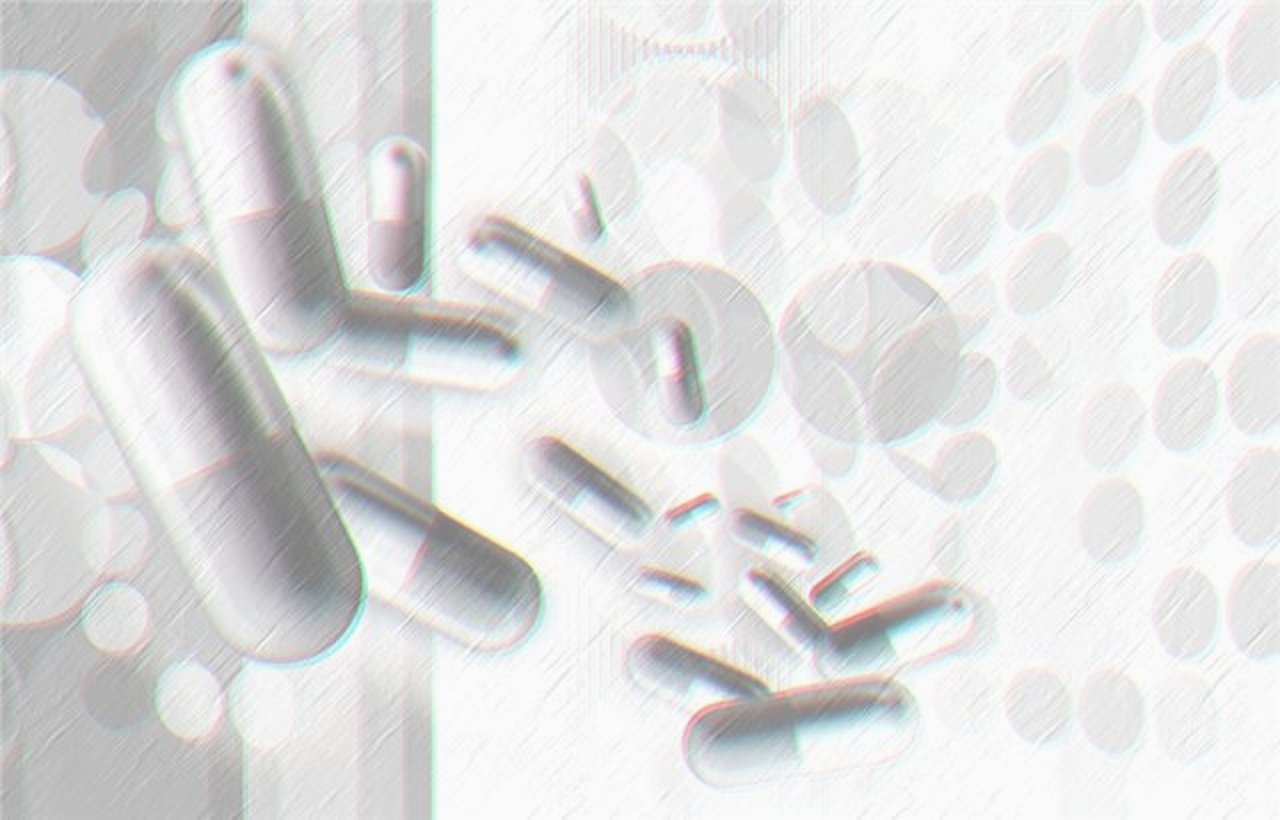 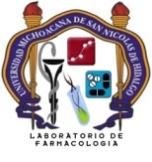 H. CUERPO DE INSTRUCTORES2008-2009Ávila Valdés Claudio MauricioCalderón López OscarDe la Serna Soto Hilda JudithDíaz Maya Genaro EnriqueGarcía Guerrero Víctor ManuelGómez Ayala María GuadalupeGómez Torres Carmen MarielaGonzález Paredes VioletaHernández Domínguez Diego ArmandoHernández Villela HomeroMéndez Alvarado RobertoMora Aguirre Erik AlejandroMora Cambrón Jesús AlejandroMoreno Contreras TanganxoanOchoa Covarrubias Genaro BethelPatiño Arreola GabrielRomero García Alma RuthRuiz Cira Nancy BereniceRuiz Figueroa Carlos IgnacioSalas Díaz RazielSilva Zúñiga ClaudiaTolentino Muñiz Ana TeresaToral Sánchez Luis AlfonsoUrbina Guadarrama GilbertoVargas Alanís Alior EdgarVicente Josafat Pedro